				ПРЕСС-РЕЛИЗ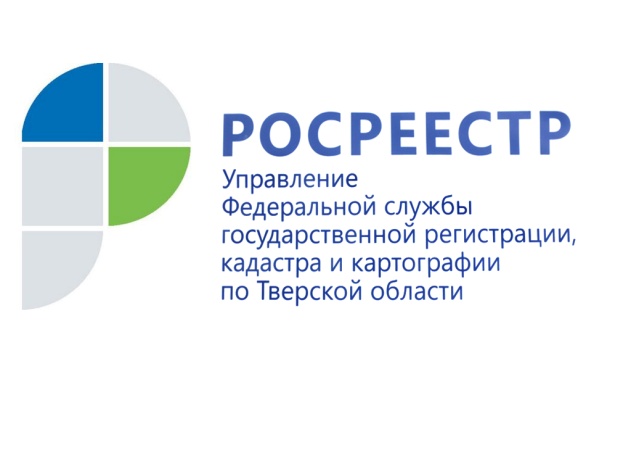 Регистрация недвижимости в период пандемииТверской Росреестр подвёл основные итоги работы за 2020 годУправление Росреестра по Тверской области подвело итоги работы в учётно-регистрационной сфере за 2020 год. В этот период регион находился в режиме повышенной готовности, объявленном в рамках ведения работы по недопущению распространения на территории Тверского региона коронавирусной инфекции COVID-19.В это нелёгкое для всех время дистанционный формат работы и оказание услуг в режиме онлайн вышли на первый план, что в итоге привело к росту доли услуг, предоставляемых тверским Росреестром в электронном виде.Руководитель Управления Росреестра по Тверской области Николай Фролов: «В апреле уходящего года в условиях временного прекращения приёма заявлений об оказании государственных услуг Росреестра в офисах МФЦ работа в сфере кадастрового учёта и регистрации прав в Управлении проводилась на основании заявлений, поступивших исключительно в электронике. Участники рынка недвижимости смогли приспособиться и продолжили успешно работать в условиях самоизоляции, активно используя электронные сервисы Росреестра, которые позволяют решать вопросы оформления прав на недвижимость в оперативном режиме в сокращённые сроки».Консультирование граждан и представителей профессионального сообщества в 2020 году также ушло в дистанционный режим. К Международному дню пожилых людей для граждан преклонного возраста Управлением была проведена горячая линия по вопросам оформления недвижимости. Для остальных заявителей в Управлении на постоянной основе организовано онлайн-консультирование посредством видеоконференцсвязи. Представители кадастрового сообщества и органов местного самоуправления в течение года неоднократно принимали участие в вебинарах, организованных тверским Росреестром, в ходе которых имели возможность получить ответы на любые интересующие их вопросы. Пандемия не стала препятствием и для успешной реализации в Верхневолжье государственных программ как по льготной, так и по сельской ипотеке, а также нацпроекта «Жильё и городская среда». Так, за 2020 год тверским Росреестром поставлены на кадастровый учёт 70 многоквартирных жилых домов, 21 из них – только в IV квартале. Кроме того, осуществлена постановка на кадастровый учёт пяти социально значимых объектов, расположенных в Твери, Старице, Лихославльском и Максатихинском районах.  Как вчера отметил в ходе итоговой пресс-конференции руководитель Росреестра Олег Скуфинский, клиентоориентированность – это главный принцип работы ведомства. И здесь не имеет значения, кто обратился в Росреестр – гражданин, кадастровый инженер или орган власти. «Не оставаться в стороне, а решать вопросы в каждом конкретном случае – вот основная задача, стоящая перед Службой», - подчеркнул глава ведомства. О РосреестреФедеральная служба государственной регистрации, кадастра и картографии (Росреестр) является федеральным органом исполнительной власти, осуществляющим функции по государственной регистрации прав на недвижимое имущество и сделок с ним, по оказанию государственных услуг в сфере ведения государственного кадастра недвижимости, проведению государственного кадастрового учета недвижимого имущества, землеустройства, государственного мониторинга земель, навигационного обеспечения транспортного комплекса, а также функции по государственной кадастровой оценке, федеральному государственному надзору в области геодезии и картографии, государственному земельному надзору, надзору за деятельностью саморегулируемых организаций оценщиков, контролю (надзору) деятельности саморегулируемых организаций арбитражных управляющих. Подведомственными учреждениями Росреестра являются ФГБУ «ФКП Росреестра» и ФГБУ «Центр геодезии, картографии и ИПД». Контакты для СМИМакарова Елена Сергеевнапомощник руководителя Управления Росреестра по Тверской области+7 909 268 33 77, (4822) 34 62 2469_press_rosreestr@mail.ruwww.rosreestr.ruhttps://vk.com/rosreestr69170100, Тверь, Свободный пер., д. 2